Enrichment Lesson Plan Outline Day 3 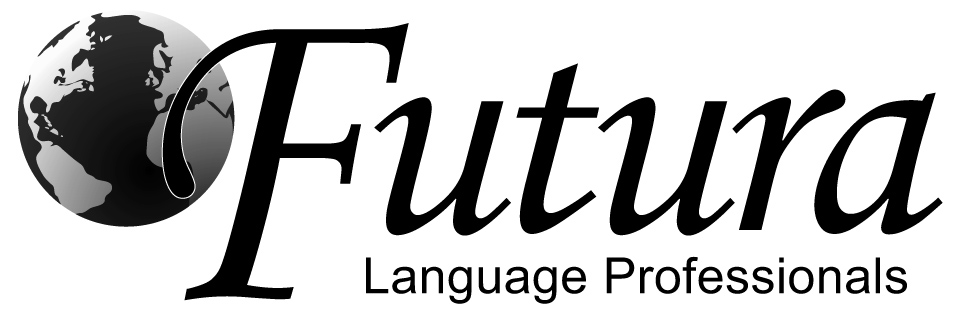 *This is a simplified lesson plan outline to reference during class.Class Greeting & IntroductionAttendance ProceduresName tags & Seating ArrangementClassroom management reminders with visualsLa Merienda (if applicable) & Notas CulturalesGreetings song & conversation practiceSing En el parque songSimón Dice Review Game Introduce new vocabulary with flashcards and puppet skitCharades Game to reinforce and practice the new vocabularyVamos a la playa YA SongPlaya Relay ActivitySing Vamos a Jugar theme songNadamos game for younger students or Pistas game for older students¿Qué falta? Game En la play vamos a… ActivityPlaya Coloring ActivityClosing & Goodbye songHand out Reward stickers for Star Chart (place on certificates)Orderly Dismissal (line up at door before dismissing class)If Extra Time:    Pesca/Go Fish Game 